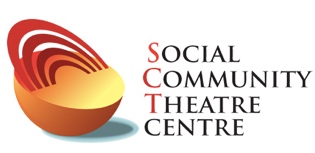 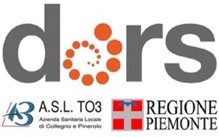 SCUOLA DI FORMAZIONE IN TEATRO SOCIALE E DI COMUNITÀottobre 2017 - giugno 2018 - TorinoIl/La sottoscritto/aCognome_________________________________Nome________________________________Luogo di nascita _______________Prov_______Data di nascita______________________Telefono_________________________________Cellulare_______________________________Email_________________________________________________________________________Codice Fiscale/P.IVA____________________________________________________________Asl/università/ ente di appartenenza_____________________________________________Servizio/dipartimento/ambito_________________________________________________Professione____________________________________________________________________Esperienze teatrali/di TSC_________________________________________________________Se sì, quali________________________________________________________________________________________________________________________________________________________________________________________________________________________________SONO INTERESSATO A FREQUENTARELa scuola di Base in Teatro Sociale e di Comunità (Laboratorio di Teatro Sociale settimanale)La scuola Avanzata in Teatro Sociale e di Comunità* (6 moduli + tirocinio)Workshop propedeutico per frequentare la Scuola Avanzata da parte di esterniINFORMAZIONI- Il seguente modulo di iscrizione è da compilare in ogni sua parte e spedire via email, comprensivo di copia della carta di identità, alla Segreteria:  cerrone@socialcommunitytheatre.com- La partecipazione alla Scuola Avanzata avverrà previa valutazione di curriculum vitae da parte della Direzione della Scuola, da inviarsi con la scheda di iscrizione e conferma di ammissione-È possibile frequentare entrambe i corsi contemporaneamente previo accordo con la Direzione della ScuolaQUOTE DI PARTECIPAZIONEQuota di partecipazione alla Scuola di Base in TSC – € 350I Rata entro il 15/10 € 200 + € 5 assicurazioneII Rata entro il 15/03 € 150Quota di partecipazione alla Scuola Avanzata in TSC Per i primi 9 iscritti entro il 01/09/17 - € 1.130Dal 01/09/17 - € 1.330I Rata entro il 01/09 oppure il 23/10 € 450 + € 5 assicurazioneII Rata entro il 15/01 € 350III Rata entro il 15/03 € 330 IV Rata entro il 15/05 € 200 (per coloro che non hanno usufruito della tariffa agevolata)Quota di partecipazione al Workshop propedeutico per la Scuola Avanzata – € 140Entro il 23/10 € 140 Quota assicurativa € 5 da effettuare insieme al primo pagamentoPAGAMENTO DA EFFETTUARSI TRAMITE BONIFICO BANCARIO A:Associazione Culturale Teatro Popolare Europeo Banca Popolare EticaIBAN: IT08R0359901899050188538049CAUSALE: NOME + COGNOME + NOME PERCORSO E NUMERO RATAPer il primo pagamento, inserire: +  € 5 QUOTA ASSOCIATIVA PER COPERTURA ASSICURATIVAINFORMAZIONI-Dopo aver effettuato il bonifico si prega di inviare la ricevuta di avvenuto bonifico a  cerrone@socialcommunitytheatre.com -La quota di partecipazione non è rimborsabile in caso di assenze o abbandoni di corso-L’attestato verrà rilasciato per un numero di presenze superiore al 75%Il primo giorno di corso verrà rilasciata ricevuta fiscale o fattura (no fattura elettronica) a seconda delle esigenze. Barrare:  ricevuta fiscale               fattura fiscale (in aggiunta alla quota di iscrizione IVA al 22%) Data______________                                                                                    Firma________________________Informativa ai sensi dell’art 13 del D. Lgs. 196/2003